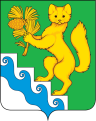 АДМИНИСТРАЦИЯ БОГУЧАНСКОГО РАЙОНАПОСТАНОВЛЕНИЕ21 июня 2021                           с. Богучаны                                    №  481-пО проведении общественных слушаний.В соответствии с Федеральными законами от 06.10.2003 №131-Ф3 «Об общих принципах организации местного самоуправления в Российской Федерации», от 23.11.1995 №174-ФЗ «Об экологической экспертизе»,  приказом Государственного комитета Российской Федерации по охране окружающей среды от 16.05.2000 №372 «Об утверждении Положения об оценке воздействия намечаемой хозяйственной и иной деятельности на окружающую среду в Российской Федерации», ст. 7 Устава Богучанского района Красноярского края и п. 4 статьи 21 Положения об организации и проведении общественных слушаний в Богучанском районе, рассмотрев обращение Общества с ограниченной ответственностью «Тайга Богучаны» от 14.04.2021 № АК-138, ПОСТАНОВЛЯЮ:Провести общественные слушания по материалам оценки воздействия на окружающую среду (ОВОС) и предварительным материалам ОВОС в составе проектной документации «Биотехнологический комплекс по глубокой переработке древесины в Богучанском районе Красноярского края» 30 июля 2021 года в 13-00 ч, начало регистрации 12-00 ч по адресу: Красноярский край, Богучанский район, с. Богучаны, ул. Ленина 119 здание «РДК» и утвердить график проведения общественных слушаний согласно приложению №1 к настоящему постановлению.2. Рекомендовать Обществу с ограниченной ответственностью «Тайга Богучаны» (660135, г. Красноярск, ул. Молокова, д. 37А), обеспечить информирование населения о проведении общественных  в форме общественных слушаний согласно пункту 1 настоящего постановления путем размещения информации в электронных и печатных СМИ регионального и муниципального уровней.3. Для организации подготовки и проведения общественных слушаний создать и утвердить состав Комиссии по организации и проведению общественных слушаний согласно приложению №2 к настоящему постановлению.4. Комиссии по организации и проведению общественных слушаний:- организовать работу общественной приемной для информирования общественности с целью выявления и учета общественных предпочтений жителей муниципального образования.- проводить заседания комиссии по рассмотрению поступающих документов, заявлений и проблемных вопросов поступающим в общественную приемную и комиссию по проведению общественных слушаний.5. Утвердить график работы общественной приемной и комиссии по проведению общественных слушаний  согласно приложению №3 к настоящему постановлению.6. Контроль   за     исполнением    настоящего     постановления   возложить   на  заместителя Главы Богучанского района по вопросам развития лесопромышленного комплекса, экологии и природопользования Нохрина С.И.7. Информацию о проведении общественных слушаний разместить на официальном сайте муниципального образования Богучанский район www.boguchansky-raion.ru   в разделе «Объявления» и в Официальном вестнике Богучанского района.8. Постановление вступает в силу со дня следующего за днем опубликования в Официальном вестнике Богучанского района.Глава  Богучанского района                               В.Р.СаарПриложение № 1к постановлению администрации Богучанского района от    21.06 .2021    №   481 -пГрафик проведения общественных  слушанийПриложение № 2 к постановлению администрации Богучанского района от  21.06.2021    №   481  -пСоставКомиссии по организации и проведению общественных слушанийПриложение № 3к постановлению администрации Богучанского района от    21.06.2021    №  481 -пГрафик работы общественной приемной и комиссии по проведению общественных слушаний для информирования общественности о намечаемой деятельности и ее возможном воздействии на окружающую среду с целью выявления и учета общественных предпочтений№ п/пДата, время проведения Мероприятие Место проведения1.30 июля 2021 года13-00 часовУчастники: жители муниципального образования Богучанский районОформление итоговых документов общественных слушаний (замечания, дополнения, протокол общественных слушаний)Красноярский край, Богучанский район, с. Богучаны, ул. Ленина 119 здание «РДК»Нохрин Сергей Иванович- Заместитель Главы района,     председатель комиссииКулаков Сергей СтепановичЧлены комиссии:Трещева Снежанна ЛеонидовнаФоменко Юлия СергеевнаГорбачев Алексей НиколаевичСорокин Сергей Владимирович- Депутат Богучанского райсовета 6 созыва. Председатель постоянной комиссии по природопользованию, продовольствию, землепользования и охране окружающей среды -заместитель   председателя комиссии- Заместитель Главы района по взаимодействию с органами государственной и муниципальной власти.- Начальник Финансового Управления Администрации Богучанского района.- Депутат Богучанского райсовета 6 созыва. Председатель постоянной комиссии по бюджету, финансам, налоговой политике, экономики и муниципальной собственности.- Начальник отдела- Главный архитектор     Богучанского районаРубан Владимир Иванович- Советник генерального директора ООО «Тайга Богучаны», секретарь комиссииГорячев Денис Вячеславович- Заместитель Директора проекта по инжинирингу, ИРД и экологическим вопросам ООО «Тайга Богучаны»Белозеров Юрий Владимирович- Президент Межрегиональной общественной организации содействия охране окружающей среды «Независимый институт общественной экологической экспертизы и аудита» (МОО «НИОЭКА»)  Родионова Елена Владимировна- Исполнительный директор Межрегиональной общественной организации «Центр общественной экологической экспертизы» (МОО «Центр общественной экологической экспертизы») № п.п.датаМероприятие Место проведения1.2.с 21 июня 2021 года по 30 июля 2021 годас 21 июня 2021 года по 30 июля 2021 годаРабота общественной приемной для информирования общественности о намечаемой деятельности и ее возможном воздействии на окружающую среду с целью выявления и учета общественных предпочтений среди жителей муниципального образования Богучанский районРабота комиссии по  проведению общественных слушаний, рассмотрению и обсуждению поступающих документов, заявлений и проблемных вопросов поступающих в комиссию по проведению общественных слушаний. Для их рассмотрения и информирования общественности о намечаемой деятельности и ее возможном воздействии на окружающую среду с целью выявления и учета общественных предпочтений среди жителей муниципального образования Богучанский районКрасноярский край, Богучанский район, с. Богучаны, ул. Октябрьская,68во дворе администрации 2-й этаж по внешней лестнице.Понедельник - четверг - с 10.00 до 17.00 час., пятница - с 10.00 до 14.00, обед - с 13.00 до 14.00. Суббота, воскресенье – выходные дни.Красноярский край, Богучанский район, с. Богучаны, ул. Октябрьская,72кабинет № 20Понедельник - четверг - с 10.00 до 17.00 час., пятница - с 10.00 до 14.00, обед - с 13.00 до 14.00. Суббота, воскресенье – выходные дни.